Приложение 1.Опыт №1  «Растворение веществ в воде» Дидактическая задача: показать, что одни вещества растворяются, а другие  - нет.Оборудование: одинаковые сосуды с небольшим количеством твёрдых веществ, растворимых и нерастворимых в воде – соль, сахар, лимонная кислота, мел, глина, и с жидкостями – масло, спирт, глицерин. Водопроводная и газированная вода. У воды есть очень важная способность – измельчать другие вещества до невидимых глазу частиц, т.е. растворять их.Проведение опыта. Учитель доливает в каждый сосуд с твердыми веществами воды, встряхивает и дает веществам растворится,  или осесть на дно. Ученикам предлагает проделать опыт с парой веществ. Учитель(учащиеся) доливает  в сосуды масло, спирт, глицерин. Делают выводы.Приложение 2.Опыт № 2. «Очистка воды фильтрованием»Дидактическая задача: показать способ очистки воды от не растворившихся в ней веществ.Оборудование: «речная вода» - мутная, загрязненная. Воронка, две прозрачные ёмкости, фильтр (бумажная салфетка, сложенная вчетверо).Самый простой способ очистки воды – фильтрование.Следует помнить, что первые капли фильтрата могут оказаться мутными. Их можно слить и собирать чистую воду.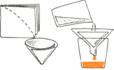 Приложение 3.Опыт №3 «Вода при замерзании расширяется»Дидактическая задача:  показать особое свойство воды – при замерзании расширяться.Оборудование: пластиковая трубочка для коктейля, пластилин, вода.Проведение опыта. Заполнить полностью трубочку водой, закрыть пластилином оба конца трубочки. Затем положить в морозильную камеру на 2-3 часа (можно это проделать заранее, до начала урока). Одна из пластилиновых трубок выскочила, и из соломинки виден лёд.Приложение 4.Оценочная карта для рефлексии (на  каждого учащегося)Приложение 5.Карта для заполнения  учащимися - «учёными»Опыт №1 «Растворение веществ в воде»Вывод 1:________________________________________________________________Вывод 2:________________________________________________________________Опыт №2 «Очистка воды фильтрованием»Вывод:________________________________________________________________Опыт №3 «Вода при замерзании расширяется»  Вывод:________________________________________________________________Я на уроке   интересноработалотдыхал не понял скучнобезразлично помогал другимпонял материал
узнал больше, чем знал №Растворимые  в воде вещества Не растворимые в воде вещества12345678Предметы необходимые для опытаРезультатПредметы необходимые для опытаРезультат